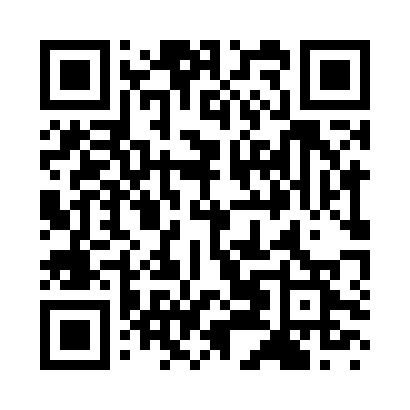 Prayer times for Ramsey, Isle Of ManWed 1 May 2024 - Fri 31 May 2024High Latitude Method: Angle Based RulePrayer Calculation Method: Muslim World LeagueAsar Calculation Method: ShafiPrayer times provided by https://www.salahtimes.comDateDayFajrSunriseDhuhrAsrMaghribIsha1Wed3:015:391:155:208:5111:212Thu3:005:371:145:218:5311:213Fri2:595:351:145:228:5511:224Sat2:585:331:145:238:5711:235Sun2:575:311:145:238:5911:246Mon2:565:291:145:249:0011:247Tue2:555:271:145:259:0211:258Wed2:555:251:145:269:0411:269Thu2:545:231:145:269:0611:2710Fri2:535:211:145:279:0811:2711Sat2:525:191:145:289:0911:2812Sun2:525:181:145:299:1111:2913Mon2:515:161:145:299:1311:3014Tue2:505:141:145:309:1511:3015Wed2:505:121:145:319:1611:3116Thu2:495:111:145:319:1811:3217Fri2:485:091:145:329:2011:3318Sat2:485:081:145:339:2111:3319Sun2:475:061:145:339:2311:3420Mon2:465:041:145:349:2511:3521Tue2:465:031:145:359:2611:3622Wed2:455:021:145:359:2811:3623Thu2:455:001:145:369:2911:3724Fri2:444:591:145:369:3111:3825Sat2:444:581:155:379:3211:3826Sun2:444:561:155:389:3411:3927Mon2:434:551:155:389:3511:4028Tue2:434:541:155:399:3611:4029Wed2:424:531:155:399:3811:4130Thu2:424:521:155:409:3911:4231Fri2:424:511:155:409:4011:42